 COMMUNIQUE – 2 avril 2018 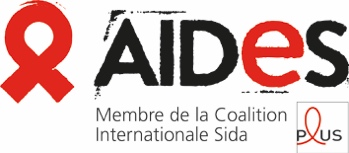 Du 26 au 28 avril, ne manquez pas la seconde édition de la Grande Braderie du Design !Trois jours pour acquérir des pièces exceptionnelles de créateurs et de marques de renom, à des prix imbattables. Trois jours à ne pas manquer, au profit de la lutte contre le sida.Il y en aura pour tous les gouts et toutes les bourses. Des plats et assiettes Revol au design unique accessibles à partir de quelques euros, des lampes-cocotte Serge Mouille proposée à 900€ au lieu de 1500€, des bougies Dyptique à prix imbattables, des coffrets de couverts signés Philippe Starck et bradés jusqu’à -70%, ou encore un vase Saint Louis à 2000€ au lieu de 3450€… Du 26 au 28 avril, ce sont plus de 1500 pièces qui seront proposées à la vente, avec des rabais compris entre -30 et -70%. Chacun-e pourra y trouver son bonheur !La Grande Braderie du Design, comment ça marche ? C’est simple, des créateurs-rices ainsi que des sociétés de diffusion et d’édition d’objets de design se mobilisent généreusement aux côtés de AIDES, en faisant don de pièces à l’association. La vente, ouverte au grand public et scénographiée par notre partenaire Buro Bonus, propose ensuite ces objets à des prix attractifs et accessibles à tous-tes. L’intégralité des fonds collectés lors de cette vente servira à financer les actions de prévention et de dépistage de l’association. Avec environ 40.000 tests de dépistage du VIH réalisés chaque année partout en France, AIDES a plus que jamais besoin de la générosité du public. En 2017, la première édition a reçu le soutien de plus de 70 marques et créateurs-trices, et la visite de plusieurs milliers de personnes lors de la vente. Un succès incontestable qui a permis de collecter plus de 55 000 euros. Nous espérons faire encore mieux cette année ! Jean Nouvel, parrain exceptionnel de la Grande Braderie du Design. Après une première édition parrainée par Philippe Starck, AIDES peut à nouveau s’enorgueillir d’un parrain engagé dont l’immense talent est reconnu dans le monde entier. « Le design et l’architecture ont toujours été des vecteurs de transformation sociale. Ce pourquoi AIDES agit depuis sa création dans le but de mettre fin au sida » explique Jean Nouvel. « Aujourd’hui l’engagement de toutes et de tous est essentiel pour y parvenir. Ensemble écrivons cette dernière page du sida » conclut le célèbre architecte contemporain. « Que Jean Nouvel ait accepté de parrainer cette seconde édition est un honneur incroyable fait à AIDES et à ses 1500 militants-es. Nous tenons à lui témoigner toute notre émotion et toute notre reconnaissance », confirme Aurélien Beaucamp, président de AIDES. Une vente unique dans un lieu unique. Cette année encore, c’est aux Magasins Généraux que se déroulera la vente. L’occasion de (re)découvrir ce lieu incroyable réhabilité par l’agence BETC et l’architecte Frédéric Jung au bord du Canal de l’Ourcq à Pantin. L’agence, qui nous accompagne depuis plus de 15 ans sur la Grande Braderie de la Mode, montre une fois encore toute la force de son engagement à nos côtés. Retrouvez ici toutes les infos pratiques ainsi que les marques et créateurs-trices partenaires, ou sur la page Facebook de l’événement. Retrouvez-nous à la Grande Braderie du Design !A PANTIN, les 26, 27 et 28 avril (nocturne le jeudi 26 avril de 20h30 à 23h, vendredi 27 & samedi 28 avril de 11h à 20h ) Les Magasins généraux, 1 rue de l’Ancien Canal, 93500 PantinMÉTRO ÉGLISE DE PANTIN ligne 5, sortie 1---Contact presse : Antoine Henry – 06 10 41 23 86